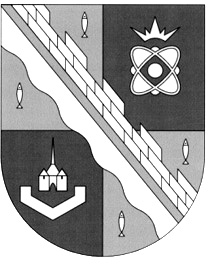                            администрация МУНИЦИПАЛЬНОГО ОБРАЗОВАНИЯ                                             СОСНОВОБОРСКИЙ ГОРОДСКОЙ ОКРУГ ЛЕНИНГРАДСКОЙ ОБЛАСТИ                             постановление                                                     от 15/11/2023 № 3175О внесении изменений в постановление администрации Сосновоборского городского округа от 24.04.2023 № 1158 «Об утверждении составов Правления и Попечительского совета Сосновоборского муниципального фонда поддержки предпринимательства»Руководствуясь Уставом Сосновоборского муниципального фонда поддержки предпринимательства, утвержденного постановлением администрации Сосновоборского городского округа от 11.11.2016 № 2547 (с последующими изменениями), а также в связи с организационно-штатными изменениями в администрации Сосновоборского городского округа, администрация Сосновоборского городского округа п о с т а н о в л я е т:1. Внести изменения в постановление администрации Сосновоборского городского округа от 24.04.2023 № 1158 «Об утверждении составов Правления и Попечительского совета Сосновоборского муниципального фонда поддержки предпринимательства» (с изменениями от 13.07.2023 № 2007):1.1. Исключить из состава Правления Сосновоборского муниципального фонда поддержки предпринимательства (далее – Правление Фонда) Павлова Александра Александровича.1.2. Включить в состав Правления Фонда Липину Елену Владимировну, экономиста структурного подразделения «Сектор экономики, учета и контроля» МКУ «ЦАХО».1.3. Назначить Липину Е.В. секретарем Правления Фонда.2. Общему отделу администрации обнародовать настоящее постановление на электронном сайте городской газеты «Маяк».3. Отделу по связям с общественностью (пресс–центр) комитета по общественной безопасности и информации разместить настоящее постановление на официальном сайте Сосновоборского городского округа.4. Настоящее постановление вступает в силу со дня официального обнародования.5. Контроль за исполнением настоящего постановления возложить на первого заместителя главы администрации Сосновоборского городского округа Лютикова С.Г.Глава Сосновоборского городского округа   			                          М.В. ВоронковБулатова Татьяна Евгеньевна (81369) 6-28-49 ПТ(отдел экономического развития)